WTCS QRP Cube User’s Guide
QRP – Indicator #5 Job PlacementOverview:	The QRP – Indicator #5 Job Placement Cube includes a Job Placement Metrics measure group and ten dimension groups.  Dimensions can be used to uncover the who, what, when, and where in an effort to provide insight into why high or low job placement rates exist.  In essence, the Cube is meant to drive continuous improvement efforts by uncovering anomalies, and by providing actionable pieces of data. Cube Measure Group & Dimension Groups:Measure Group:Job Placement Metrics – data is sourced to the WTCS Graduate Follow-Up Reporting System and based on a graduates best program if more than one credential is attained in a given year; QRP identified job placement indicators include the percent of graduates in the labor force who reported employment and the percent of employed graduates who reported related employment  Measures:% Employed – the quotient of “Employed” and “In Labor Force”% Employed in District – the quotient of “Employed in District” and “Employed Location Known”% Employed in Wisconsin – the quotient of “Employed in Wisconsin” and “Employed Location Known”% Employed Related – the quotient of “Related Employed” and “Employed”% Responding – the quotient of “Graduates Responding” and “Graduates Surveyed” Employed – the count of responding graduates surveyed who reported “Employed (including active military services)” as their present status (Q3)Employed in District – the count of responding graduates surveyed who reported “Employed (including active military services)” as their present status (Q3) and location of employment is reported in districtEmployed in Wisconsin – the count of responding graduates surveyed who reported “Employed (including active military services)” as their present status (Q3) and location of employment is reported in WisconsinEmployed Location Known – the count of responding graduates surveyed who reported “Employed (including active military services)” as their present status (Q3) and reported a known employment locationGraduates Responding – the count of graduates surveyed who respondedGraduates Surveyed – the count of graduates surveyed; based on the graduates best program if more than one credential is attained in a given year In Labor Force – the count of responding graduates surveyed who reported “Employed (including active military services)” or “Not employed, but seeking” as their present status (Q3)Employed Related – the count of responding graduates surveyed who reported “Employed (including active military services)” as their present status (Q3) and who reported “Yes” or “Yes, I work as an EMT or Firefighter, but it is NOT my primary occupation” as their job related status (Q5)Seeking Employment – the count of responding graduates surveyed who reported “Not employed, but seeking” as their present status (Q3)Dimension Group:Client Demographic – data is sourced to the WTCS Client Reporting SystemDimensions:Academically Disadvantaged – reference definitions in the Client Reporting System Manual; based on Academically Disadvantaged fieldAge Group – calculated age as of June 1 of the fiscal year in question; age is based on Birth Date field in Client Reporting; age is grouped into the following categories; <18, 18-24, 25-29, 30-34, 35-44, 45-54, 55-61, 62 and Older, and Unknown when Client date of birth is not reportedClient Number – WTCS assigned number for each Client reported in Client ReportingCounty of Residence – reference definitions in the Client Reporting System Manual; based on County Code fieldDisability – reference definitions in the Client Reporting System Manual; based on Person with Disability fieldDisplaced Homemaker – reference definitions in the Client Reporting System Manual; based on Displaced Homemaker fieldDistrict of Residence – reference definitions in the Client Reporting System Manual; based on WTCS District of Residence fieldDistrict Student Id – reference definitions in the Client Reporting System Manual; based on District Student ID fieldEconomically Disadvantaged – reference definitions in the Client Reporting System Manual; based on Economically Disadvantaged fieldEffort District – the WTCS district a high school is located in, per the district boundaries defined in WTCS State Board policy; this code is not reported, but is added to the high school tables to allow Technical Colleges and the System Office to see where high school attendees/graduates from the various Technical College districts enrollFull-time 24 Or More Credits – calculation of the sum of credits enrolled in during the said academic year; includes credits across all aid codes from Client ReportingGender – reference definitions in the Client Reporting System Manual; based on Sex Code fieldHigh School Graduation Year – reference definitions in the Client Reporting System Manual; based on Year of High School Graduation fieldHigh School Last Attended - reference definitions in the Client Reporting System Manual; based on High School Attended fieldHighest Credential Received - reference definitions in the Client Reporting System Manual; based on Highest Credential Received at Enrollment fieldHighest Grade Completed - reference definitions in the Client Reporting System Manual; based on Highest Grade Completed at Enrollment fieldIncarcerated - reference definitions in the Client Reporting System Manual; based on Incarcerated fieldLimited English Proficiency - reference definitions in the Client Reporting System Manual; based on Limited English Proficiency fieldMinority - reference definitions in the Client Reporting System Manual; based on Ethnic Code/Race field; minority status of “Yes” includes American Indian/Alaskan Native, Asian, Black, Hispanic, Multiple, Pacific Islander; minority status of “No” includes White and Unknown Municipality of Residence - reference definitions in the Client Reporting System Manual; based on Municipality Code fieldProgram Enrollee – Student has an S9 record in Client Reporting in the said academic yearProgram Graduate – Student has an S9 graduate record in Client Reporting in the said academic yearRace Ethnicity - reference definitions in the Client Reporting System Manual; based on Ethnic Code/Race fieldSingle Parent - reference definitions in the Client Reporting System Manual; based on Single Parent fieldWork Status - reference definitions in the Client Reporting System Manual; based on Work Status at Enrollment fieldDimension Group:Districts – data is sourced to the WTCS Client Reporting SystemDimensions:District – reference definitions in the Client Reporting System Manual; combined field including the District Number field reported in the Client Reporting System and the associated district nameDistrict Code – reference definitions in the Client Reporting System Manual; based on District Number fieldDistrict Initials – initials of district based on the District Number field in the Client Reporting SystemDistrict Name – district name based on the District Number field in the Client Reporting SystemDistrict Short Name – district name excluding “Technical College” verbiage; based on the District Number field in the Client Reporting SystemDimension Group:Employer Location – data is sourced to the WTCS Graduate Follow-Up SystemDimensions:Employer Location – reference definitions in the Graduate Follow-Up System Manual; based on Employer Location field; districts identify employer location based on the employer address respondents provide (Q6)Dimension Group:Fiscal Year – data is sourced to the WTCS Client Reporting SystemDimensions:Fiscal Year – reference definitions in the Client Reporting System Manual; based on Fiscal Year fieldDimension Group:Job Related to Training – data is sourced to the WTCS Graduate Follow-Up SystemDimensions:Job Related Status – reference definitions in the Graduate Follow-Up System Manual; based on Job Related to Training field (Q5) Dimension Group:Occupation Title – data is sourced to the WTCS Graduate Follow-Up SystemDimensions:Occupational Title – reference definitions in the Graduate Follow-Up System Manual; based on Job Title field (Q6A) Dimension Group:Present Status – data is sourced to the WTCS Graduate Follow-Up SystemDimensions:Present Status – reference definitions in the Graduate Follow-Up System Manual; based on Present Status field (Q3) Dimension Group:Programs – data is sourced to the WTCS Client Reporting System; program information is the graduate’s best program if more than one credential is attained in a given year Dimensions:Career Cluster – Each program is assigned a Career Cluster; more information can be found on MyWTCSCIP Code – Classification of Instructional Programs (CIP) assigned to an academic program during the program approval processDivision – Each program is assigned a Division; division is assigned based on the first digit of the programs instructional areaInstructional Area – the description associated with the three digit instructional area code within the program numberInstructional Area Code – the three digit instructional area code associated with a program number ex. program number = 10-101-1 and instructional area code = 101NTO Bias – identifies if a “Male Gender Bias”, “Female Gender Bias”, or “No Bias” exists for a programProgram – combination of the program number and the program title associated with the program numberProgram Aid Code – the first two digits of the program numberProgram Number – reference definitions in the Client Reporting System Manual; based on Program Number fieldDimension Group:Program Type – data is sourced to the WTCS Program Approval SystemDimensions:Program Type – Programs can be assigned a program type that can be unique to the district; this is the field that the WTCS uses to flag Embedded Technical Diplomas, shared programs, etc.Dimension Group:Reason for Attending – data is sourced to the WTCS Graduate Follow-Up SystemDimensions:Reason for Attending – reference definitions in the Graduate Follow-Up System Manual; based on Reason for Attending field (Q2) Dimension Group:Training Satisfaction – data is sourced to the WTCS Graduate Follow-Up SystemDimensions:Training Satisfaction – reference definitions in the Graduate Follow-Up System Manual; based on Satisfaction with Training field (Q1) Dimension Group:When Work Started – data is sourced to the WTCS Graduate Follow-Up SystemDimensions:When Work Started – reference definitions in the Graduate Follow-Up System Manual; based on When Work Started field (Q4) How to Use the Data:The purpose of the QRP Cubes is to provide Colleges with business intelligence resources to drive continuous improvement efforts.  Below are some example uses of the various dimension groups to assist in continuous improvement.Cube Combination Examples:Identify QRP Job Placement indicators for programs.Connect to the WTCS server through the Cisco VPN.  Open Excel and connect to the QRP – Indicator #5 Job Placement Cube.  Reference the OLAP Cube Connection Requirements and Instructions for District Users document for full instructions on connecting to the Cubes.  Once connected, replicate the below Cube combination.  The resulting combination will provide you with job placement indicators based on your filter combination.  Interchange the % Employed and the % Employed Related measures to identify each QRP indicator separately.  The Grand Total row will identify overall job placement indicators across all programs present.  The Grand Total column will identify job placement indicators for all of the years included in the analysis for each row.    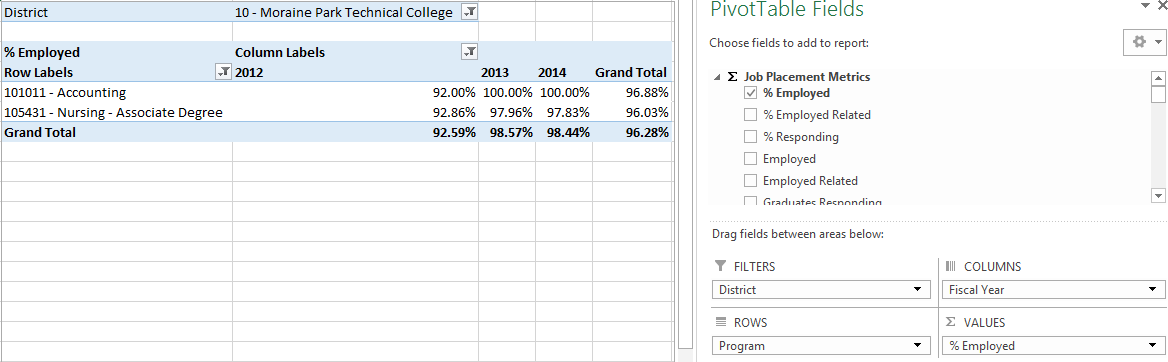 Identify QRP Job Placement indicators for a program for your district and other districts.Connect to the WTCS server through the Cisco VPN.  Open Excel and connect to the QRP – Indicator #5 Job Placement Cube.  Reference the OLAP Cube Connection Requirements and Instructions for District Users document for full instructions on connecting to the Cubes.  Once connected, replicate the below Cube combination.  The resulting combination will provide you with job placement indicators based on your filter combination for all districts.  Interchange the % Employed and the % Employed Related measures to identify each QRP indicator separately.  The individual district row will identify job placement indicators for the district.  The Grand Total column will identify an overall job placement indicator for all of the years included in the analysis for each row.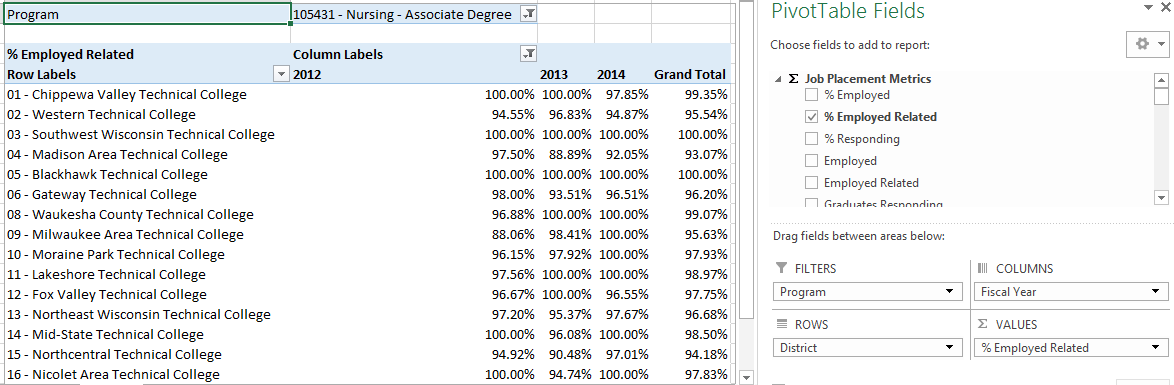 Identify employer location information among employed related graduates responding to the survey.Connect to the WTCS server through the Cisco VPN.  Open Excel and connect to the QRP – Indicator #5 Job Placement Cube.  Reference the OLAP Cube Connection Requirements and Instructions for District Users document for full instructions on connecting to the Cubes.  Once connected, replicate the below Cube combination.  The resulting combination will provide you with respondent counts who are employed in a related field for each employer location option.  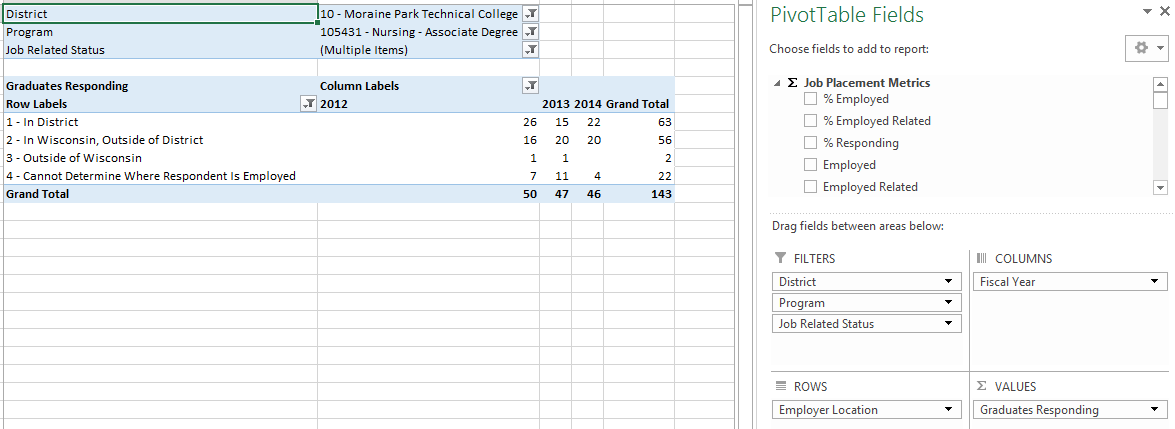 Identify when employed related graduates responding found their current job.Connect to the WTCS server through the Cisco VPN.  Open Excel and connect to the QRP – Indicator #5 Job Placement Cube.  Reference the OLAP Cube Connection Requirements and Instructions for District Users document for full instructions on connecting to the Cubes.  Once connected, replicate the below Cube combination.  The resulting combination will provide you with respondent counts who are employed in a related field for each when work started status.    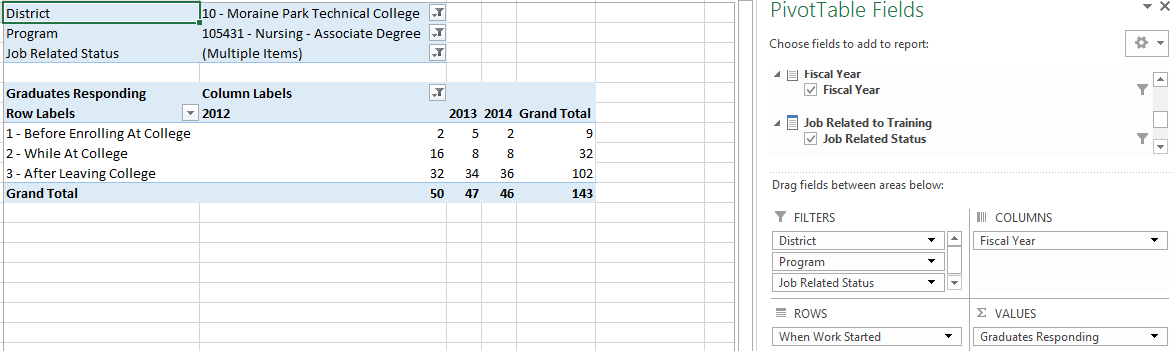 Identify student demographics that are positively or negatively impacting QRP Job Placement indicators for a program.Connect to the WTCS server through the Cisco VPN.  Open Excel and connect to the QRP – Indicator #5 Job Placement Cube.  Reference the OLAP Cube Connection Requirements and Instructions for District Users document for full instructions on connecting to the Cubes.  Once connected, replicate the below Cube combination.  The resulting combination will provide you with job placement indicators by student demographics.    Student Demographics: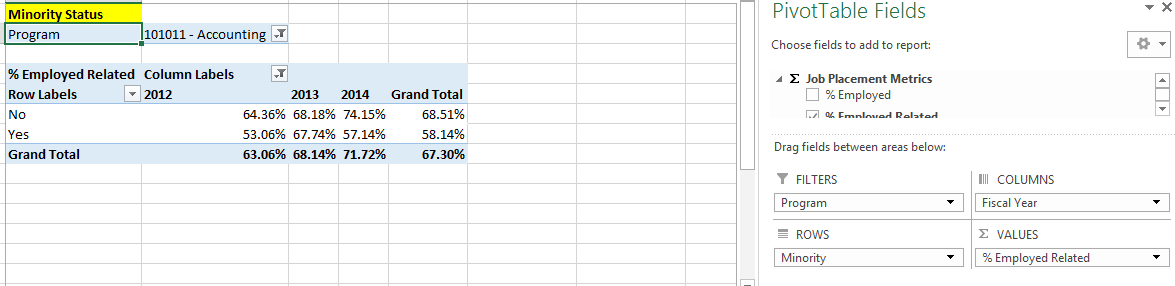 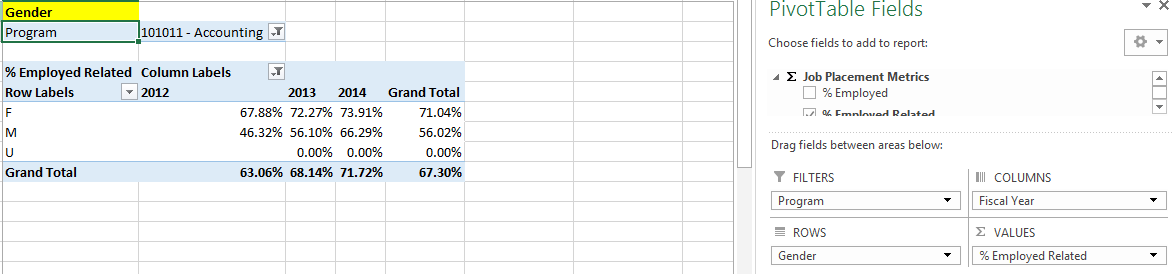 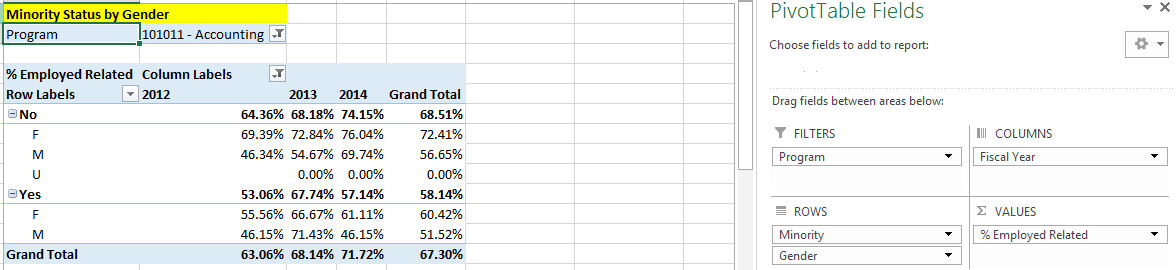 Drill-Through Capabilities:Excel 2013 or more recent versions allow end-users to drill-through QRP Indicator measures within the Cubes.  Follow these steps to drill-through:Select the measure cell you want to drill-through.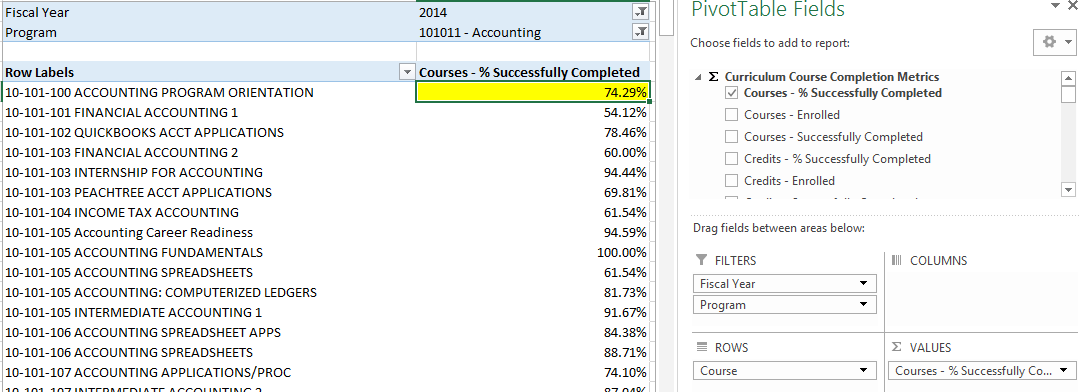 Right-click in the field and select “Quick Explore”.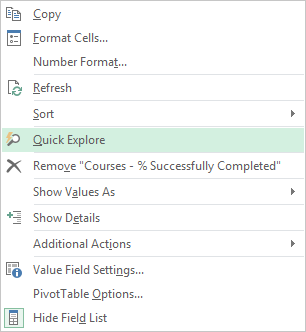 An “Explore” menu will populate – select a field within the available dimensions that you would like to drill-through to get more details and double-click.  In this example, “Academically Disadvantaged” is selected.  The resulting output shows the measure for the field selected in step one, and is broken out by the field selected in step three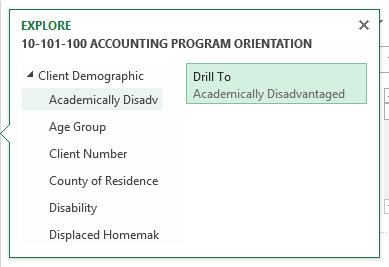  Commonly Asked Questions:Where does the data come from that the Cubes draw from?Data within the Cubes is sourced to the data the districts supply in Client Reporting and Graduate Follow-Up submissions.Client demographics change every fiscal year a student is enrolled; what fiscal year is used for the client demographics available?The Cubes are built to include the client demographics as of the year the client graduated based on the data districts provide in their final Client Reporting submission.  If a client reported an Unknown gender in fiscal year 2013, a Female gender in 2014, and graduated in 2014, then the student’s gender will be Female based on the program and fiscal year combination assessed. If a client graduates from two programs in a fiscal year, which program is used for the QRP job placement indicators?QRP job placement indicators are based on a graduate’s best program if more than one credential is attained in a fiscal year.  If Student graduated from multiple programs, use the following tiebreakers (in the order listed): Highest program rigor by aid code (10, 20, 32, 31, 30); if equal, Total course credits for the graduate reported in Client Reporting that are attributable to the program using the approved program curriculum; if equal, Total number of courses for the graduate reported in Client Reporting that are attributable to the program using the approved program curriculum; if equal, Total credits in the Program Curriculum file for the approved program curriculum; if equal, Total number of courses in the Program Curriculum file for the approved program curriculum; if equal, Lowest Instructional Area number in the programs reported in Client Reporting. Dimension GroupExample UsesClient DemographicIdentify which demographic groups are positively or negatively impacting QRP indicators.DistrictsBenchmark successes or areas for improvement with other districts.  Data can be used to prompt an in-depth conversation with other districts for best-practice sharing.Employer LocationIdentify where graduates are finding employment by program.Fiscal YearIdentify trends for QRP indicators.Job Related to TrainingValidate QRP indicators; breakout response of “Yes” and “Yes, I work as an EMT or Firefighter, but it is NOT my primary occupation.”Present StatusValidate QRP indicators; identify multiple not available for employment reasons by program.ProgramIdentify which programs have high or low success rates and identify QRP indicator benchmarks by career cluster or division.Reason for AttendingIdentify reasons for attending by program; filter for those employed vs those not employed to see if they met their reason for attending.Training SatisfactionIdentify training satisfaction by program; conduct analysis to see how employed vs not employed impacts training satisfaction.When Work StartedIdentify when employed graduates starting working in their present job by program.